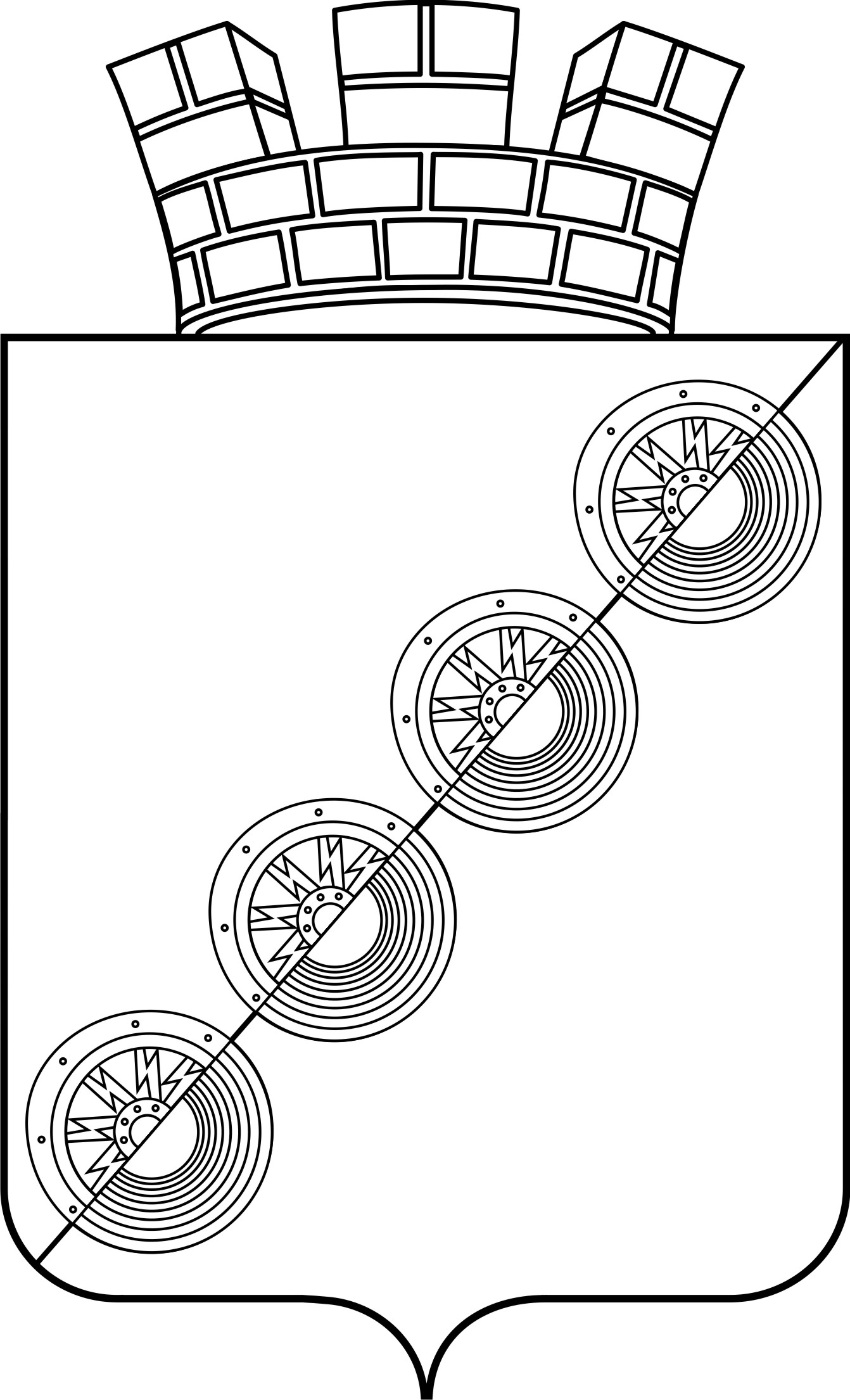 П О С Т А Н О В Л Е Н И ЕАдминистрации Новоильинского городского поселенияНытвенского муниципального  района Пермского края10.12.2014					                                                        № 25О формировании фонда капитального ремонтана специальном счете регионального оператора  В соответствии с частью 7 статьи 170 Жилищного Кодекса Российской Федерации, Федеральным  Законом от 06.10.2003 № 131-ФЗ «Об общих принципах организации местного самоуправления в Российской Федерации», п. 10 ст. 8 Закона Пермского края от 11.03.2014 № 304-ПК, в целях организации обеспечения своевременного проведения капитального ремонта общего имущества в многоквартирных домах на территории Новоильинского городского поселения Нытвенского муниципального района Пермского края, на основании Решения собственников многоквартирного дома о способе формирования фонда капитального ремонта на специальном счетеПОСТАНОВЛЯЮ:Установить, что многоквартирные дома, указанные в перечне (согласно Приложению), формируют фонд капитального ремонта на специальном счете регионального оператора – некоммерческой организации «Фонд капитального ремонта общего имущества в многоквартирных домах в Пермском крае».Копию настоящего постановления направить региональному оператору – некоммерческой организации «Фонд капитального ремонта общего имущества в многоквартирных домах в Пермском крае.3.	Постановление подлежит опубликованию, посредством размещения на официальном сайте администрации Новоильинского ГП http://nytva.permarea.ru/novoilinskoe-gpи и в библиотеке (на бумажном носителе) по адресу: п. Новоильинский, ул. Свердлова, 59.4.	Контроль исполнения настоящего постановления оставляю за собой.Глава администрации		                      		    С.Е. Кузьминых УТВЕРЖДЕНО									постановлением  									администрации 		Новоильинского ГП	от 10.12.2014  № 25ПЕРЕЧЕНЬмногоквартирных домов, которые формируют фонд капитального ремонта на специальном счете регионального оператора№ п/пНаселенный пунктУлица№ дома1НовоильинскийЛенина15